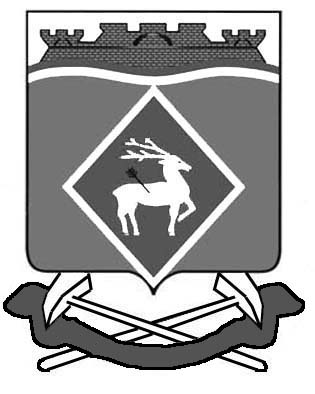     РОССИЙСКАЯ ФЕДЕРАЦИЯРОСТОВСКАЯ ОБЛАСТЬБЕЛОКАЛИТВИНСКИЙ РАЙОНМУНИЦИПАЛЬНОЕ ОБРАЗОВАНИЕ«ЛИТВИНОВСКОЕ СЕЛЬСКОЕ ПОСЕЛЕНИЕ»СОБРАНИЕ ДЕПУТАТОВ ЛИТВИНОВСКОГО СЕЛЬСКОГО ПОСЕЛЕНИЯРЕШЕНИЕ - Проект  ноябрь 2015 года                                                             с. ЛитвиновкаОб определении мест на территорииЛитвиновского сельского поселения,нахождение в которых может причинитьвред здоровью детей, их физическому,интеллектуальному, психическому,духовному и нравственному развитию,общественных мест, в которых в ночноевремя не допускается нахождение детейбез сопровождения родителей (лиц их заменяющих)или лиц, осуществляющих мероприятия с участием детейВо исполнение Областного закона Ростовской области от 16 декабря 2009 года N 346-ЗС "О мерах по предупреждению причинения вреда здоровью детей, их физическому, интеллектуальному, психическому, духовному и нравственному развитию", в целях сохранения здоровья детей, предупреждения причинения вреда их физическому, интеллектуальному, психическому, духовному и нравственному развитию, Собрание депутатов Литвиновского сельского поселения                                         РЕШИЛО: Определить места на территории Литвиновского сельского поселения, нахождение в которых может причинить вред здоровью детей, их физическому, интеллектуальному, психическому, духовному и нравственному развитию, общественных мест, в которых в ночное время не допускается нахождение детей без сопровождения родителей (лиц их заменяющих) или лиц, осуществляющих мероприятия с участием детей (приложение).Настоящее решение вступает в силу с момента его официального опубликования.Глава Литвиновского сельского поселения                                                              Т.Г.ХолодняковаПроект подготовила специалист первой категории по работе с населением                               С.В.Козлова    Приложениек решениюСобрания депутатов от 11.2015г. Перечень общественных мест на территории Литвиновского сельского поселения, в которых не допускается нахождение детей (лиц, не достигших 18 лет) в любое время суток независимо от сопровождения родителями (лиц, их замещающих) или лиц, осуществляющих мероприятия с участием детей 1.  территории водонапорных башен Рожновского и артезианских  скважин:Башня Рожновского – с.Литвиновка, ул.Школьная,44а; Башня Рожновского – с.Литвиновка ул.Буденного 68а; Башня Рожновского- ориентир северо-восток окраины с.Литвиновка (бывшая МТФ №6»; Башня Рожновского –с.Литвиновка, пер.Мирный 5, артезианская скважина- с.Литвиновка, пер.Антоновский  2 а;  Башня Рожновского- х.Титов ориентир-на восток от ул.Садовая ; Башня Рожновского х.Кононов –территория ООО «Свинокомплекс Вера»; Башня Рожновского- х.Демишев, -ориентир- на север от ул.Школьная;2.чердаки, подвалы, технические этажи, крыши жилых и нежилых строений,   кроме жилых домов частного сектора;3.сооружения и территории строящихся объектов, кроме случаев связанных с осуществлением трудовой деятельности;4.территории брошенных домов, зданий и сооружений.Переченьобщественных мест на территории Литвиновского сельского поселения, в которых не допускается нахождение детей (лиц, не достигших 16 лет) в ночное время ( с 22 часов до 6 часов следующего дня) без сопровождения родителей (лиц , их замещающих или лиц, осуществляющих мероприятия с участием детей.- улицы и переулки населенных пунктов поселения (все без исключения);-  парк «Молодежный» в с.Литвиновка;- набережная реки Калитва в с.Литвиновка, х.Кочевань, х.Титов, х.Кононов, х.Дубовой;- спортивные площадки во дворах школ и детских садов с.Литвиновка х.Кононов,- автобусные остановки в с.Литвиновка, х.Кочевань, х.Кононов, х.Титов, х.Демишев;- сельские клубы х.Титов, х.Кононов, х.Демишев;- сельский дом культуры в с.Литвиновка;- территории кладбищ;- территории несанкционированных свалок ТБО;- лесные массивы, лесополосы расположенные на территории Литвимновского сельского поселения;- объекты (территория, помещения) торговли, общественного питания, где в установленном законом порядке предусмотрена розничная продажа алкогольной продукции, пива и напитков, изготавливаемых на его основе;- кафе, бары, закусочные, работающие после 22 часов, а именно:-Закусочная: «Паутина»     -ул.Центральная д.92.